  联系电话：（0831-3522742）比选采购文件宜宾三江机械有限责任公司2022年 9 月目录第一章比选公告	4第二章投标人须知	6投标人须知前附表	6附件一：开标记录表	9附件二：问题澄清通知	10附件三：问题的澄清	11附件四：中标通知书	12附件五：未中标通知书	13第三章评标办法（综合评估法）	14评标办法前附表	141. 评标方法	162. 评审标准	162.1 初步评审标准	162.2 分值构成与评分标准	163. 评标程序	173.1 初步评审	173.2 详细评审	173.3 投标文件的澄清	183.4 评标结果	18第四章合同条款及格式	19合同文本	19附件一：环境/职业健康安全协议书	21附件二：保密协议书	23附件三：相关方廉洁承诺书	24第五章供货要求	25第六章投标文件格式	34目录	36一、投标函	37二、开标一览表	39三、法定代表人（单位负责人）身份证明	40四、授权委托书	41五、商务偏差表	42六、技术偏差表	43七、分项报价表	44八、资格审查资料	45（一）基本情况表	45（二）近年财务状况表	47（三）近年完成的类似项目情况表	48（四）正在供货和新承接的项目情况表	49（五）近年发生的诉讼及仲裁情况	50（六）制造商授权书	51九、技术服务和质保期服务计划	52十、其他资料	53比选公告项目所在地：四川省.宜宾市一、比选条件附属综合楼家具项目是宜宾三江机械有限责任公司技措项目计划，项目资金来源为自筹。本项目已具备比选条件，现对该项目进行公开比选。二、项目概况与比选范围项目名称：附属综合楼家具  1 批项目用途：本批家具用于公司附属综合楼住宿部、餐饮部，应满足住宿、餐饮功能要求。项目任务概况：按采购人提供的供货要求，完成项目的采购、送货及到厂后的卸货、就位、安装,第三方机构对住房室内甲醛治理及检测等。交货期：30个日历天报价币种：人民币最高限价：34.5万元报价方式：甲方现场价（包含一切税费、运保费、卸货就位、安装，第三方机构对住房室内容甲醛治理及检测等），交钥匙工程。交货地点：到最终用户所在地—四川省宜宾市翠屏区岷江北路72号宜宾三江机械有限责任公司厂区内。三、投标人资格要求投标人资质要求： A.投标人应为独立法人机构，能够独立承担民事责任，具有有效的营业执照或同等法律效力证明文件，提供复印件并加盖公章。四、比选文件的获取获取时间：2022年9月1日～9月 12 日12时00分前。获取方式：a.宜宾三江机械有限责任公司互联网门户网站。b.宜宾市企业“e路阳光”网上购销平台。c. 本公告发出同时,公司以邮件方式将比选文件发给已进行过沟                       通且满足供货要求的供应商。（公司将在公司南大门电子显示屏公布比选采购信息，并在公司生活区24#楼广告张贴栏粘贴纸质信息。）五、比选文件的递交比选文件递交截止时间：2022年 9月13 日（周 二 ）14时30分前。比选文件送达地点：宜宾三江机械有限责任公司.采购供应部。比选文件的送达方式：快递送达或派员上门递交。特别提醒：快递邮寄时，请在“物品名称”项下标注“附属综合楼家具投标文件”。（开封前用于判定投标项目）逾期送达或未送达指定地点的比选文件，采购人不予受理。六、开标时间及地点开标时间：2022年9月13日（周 二 ）14时30分。开标地点：宜宾三江机械有限责任公司届时请参加投标的代表出席开标仪式，投标人未派代表参加开标的，视为默认开标结果。七、监督部门及电话     0831-3522025（纪检部门），0831-3522050（招投标归口管理部门）八、联系方式采 购 人：宜宾三江机械有限责任公司地    址：四川省宜宾市翠屏区岷江北路72号联 系 人：黄毅13550709494联系电话：0831-3522742                     宜宾三江机械有限责任公司                                              2022年8月31 日第二章 投标人须知投标人须知前附表注：本表是对比选公告的补充、完善和说明，前后如有矛盾以本表为准。附件一：开标记录表开标时间：年月日时分唱标人：记录人：监标人：   年   月   日附件二：问题澄清通知问题澄清通知（编号：）（投标人名称）：评标专家组对你方的投标文件进行了仔细的审查，现需你方对下列问题以书面形式予以澄清、说明或补正：     1.     2.      ......    请将上述问题的澄清、说明或补正于年月日时前递交至（详细地址）或传真至（传真号码）。采用传真方式的，应在年月日时前将原件递交至（详细地址）。评标专家组授权的采购人：（签字或盖章）   年   月   日附件三：问题的澄清问题的澄清（编号：）                                      项目评标专家组：  问题澄清通知（编号：）已收悉，现澄清、说明或补正如下：     1.      2. ..... 上述问题澄清、说明或补正，不改变我方投标文件的实质性内容，构成我方投标文件的组成部分。投标人：（盖单位章）法定代表人（单位负责人）或其委托代理人：（签字）   年   月   日附件四：中标通知书中标通知书(中标人):  贵方在我方组织 的(项目名称) 项目比选（比选编号:）中被确定为中标人。设备名称： 制 造 商： 型号规格： 产品数量：      台.中标金额：             元(人民币).交 货 期:              日历天.特此通知   年   月   日宜宾三江机械有限责任公司地  址：四川省宜宾市翠屏区岷江北路72号电  话：0831-3522742传  真：0831-3522165签  发：                   	附件五：未中标通知书未中标通知书（未中标人名称）：很遗憾的通知您，由我公司组织的比选编号为       的（项目名称）评标工作已经结束，经评标专家组认真评审推荐并经采购人确认，贵单位未中标。感谢贵公司对本次比选工作的关注，参与及对我们工作的支持！    年   月   日宜宾三江机械有限责任公司地  址：四川省宜宾市翠屏区岷江北路72号电  话：0831-3522742传  真：0831-3522165签  发：                   	第三章评标办法（综合评估法）评标办法前附表  1. 评标方法本次评标采用综合评估法。评标专家组对满足比选文件实质性要求的投标文件，按照本章第 2.2 款规定的评分标准进行打分，并按得分由高到低顺序推荐中标候选人，但投标报价低于其成本的除外。综合评分相等时，以投标报价低的优先；投标报价也相等的，以技术得分高的优先；如果技术得分也相等，按照评标办法前附表的规定确定中标候选人顺序。2. 评审标准2.1 初步评审标准2.1.1 形式评审标准：见评标办法前附表。2.1.2 资格评审标准：见评标办法前附表。2.1.3 响应性评审标准：见评标办法前附表。2.2 分值构成与评分标准2.2.1 分值构成（1）商务部分：见评标办法前附表；（2）技术部分：见评标办法前附表；（3）投标报价：见评标办法前附表；（4）其他评分因素：见评标办法前附表。2.2.2 评标基准价计算评标基准价计算方法：见评标办法前附表。2.2.3 投标报价的偏差率计算投标报价的偏差率计算公式：见评标办法前附表。2.2.4 评分标准（1）商务评分标准：见评标办法前附表；（2）技术评分标准：见评标办法前附表；（3）投标报价评分标准：见评标办法前附表；（4）其他因素评分标准：见评标办法前附表。3. 评标程序3.1 初步评审3.1.1 评标专家组可以要求投标人提交第二章“投标人须知”规定的有关证明和证件的原件，以便核验。评标专家组依据本章第 2.1 款规定的标准对投标文件进行初步评审。有一项不符合评审标准的，评标专家组应当否决其投标。3.1.2投标人有以下情形之一的，评标专家组应当否决其投标：（1）投标文件没有对比选文件的实质性要求和条件作出响应，或者对比选文件的偏差超出比选文件规定的偏差范围或最高项数；（2）有串通投标、弄虚作假、行贿等违法行为。3.1.3 投标报价有算术错误及其他错误的，评标专家组按以下原则要求投标人对投标报价进行修正，并要求投标人书面澄清确认。投标人拒不澄清确认的，评标专家组应当否决其投标：（1）投标文件中的大写金额与小写金额不一致的，以大写金额为准；（2）总价金额与单价金额不一致的，以单价金额为准，但单价金额小数点有明显错误的除外；（3）投标报价为各分项报价金额之和，投标报价与分项报价的合价不一致的，应以各分项合价累计数为准，修正投标报价；（4）如果分项报价中存在缺漏项，则视为缺漏项价格已包含在其他分项报价之中。3.2 详细评审3.2.1评标专家组按本章第 2.2 款规定的量化因素和分值进行打分，并计算出综合评估得分。（1）按本章第 2.2.4（1）目规定的评审因素和分值对商务部分计算出得分 A；（2）按本章第 2.2.4（2）目规定的评审因素和分值对技术部分计算出得分 B；（3）按本章第 2.2.4（3）目规定的评审因素和分值对投标报价计算出得分 C；（4）按本章第 2.2.4（4）目规定的评审因素和分值对其他部分计算出得分 D。3.2.2 评分分值计算保留小数点后两位，小数点后第三位“四舍五入”。3.2.3 投标人得分=A+B+C+D。3.2.4 评标专家组发现投标人的报价明显低于其他投标报价，使得其投标报价可能低于其个别成本的，应当要求该投标人作出书面说明并提供相应的证明材料。投标人不能合理说明或者不能提供相应证明材料的，评标专家组应当认定该投标人以低于成本报价竞标，并否决其投标。3.3 投标文件的澄清3.3.1 在评标过程中，评标专家组可以书面形式要求投标人对投标文件中含义不明确、对同类问题表述不一致或者有明显文字和计算错误的内容作必要的澄清、说明或补正。澄清、说明或补正应以书面方式进行。评标专家组不接受投标人主动提出的澄清、说明或补正。3.3.2 澄清、说明或补正不得超出投标文件的范围且不得改变投标文件的实质性内容，并构成投标文件的组成部分。3.3.3 评标专家组对投标人提交的澄清、说明或补正有疑问的，可以要求投标人进一步澄清、说明或补正，直至满足评标专家组的要求。3.4 评标结果3.4.1 除第二章“投标人须知”前附表授权直接确定中标人外，评标专家组按照得分由高到低的顺序推荐中标候选人，并标明排序。3.4.2 评标专家组完成评标后，应当向评标领导小组汇报评标情况和中标候选人名单。3.4.3评标领导小组审议评标专家组的评审意见及推荐中标候选人，并最终确定中标人，并形成评标报告。第四章合同条款及格式采购合同甲方：宜宾三江机械有限责任公司                         合同编号：CGB-2022-乙方：                                                 合同编号：签订时间：2022年   月   日经(招标□、比选■、比价□)确定，甲方向乙方购买一批家具，现达成如下约定。一、设备名称、规格型号、生产厂家、数量、金额、供货时间及数量：二、质量要求、技术标准、投标方对质量负责的条件和期限： 按国家或行业相关标准以及甲方比选要求，质量保证期 一 年，质保期外实行终身服务，合理收取费用。三、交货地点、方式：甲方所在地，运输到甲方指定地点。四、运输方式及到达站、港费用负担：乙方选择合适的运输方式送货至甲方单位，运保费由乙方承担。五、合理损耗及计算方法：无。六、包装标准、包装物的供应与回收：包装箱必须坚固，适宜长途运输，防潮、防锈、防震、防粗暴装卸，适于陆路运输和整体吊装。由于包装不良所发生的损失及采用不充分或不妥善的防护措施而造成的任何锈损，乙方应负担由此而产生的一切费用和损失。包装物不回收。七、验收标准、方法及提出异义期限：按国家或行业相关标准以及双方甲方比选要求验收。1.家具到达甲方现场后，乙方进行组装，并按甲方要求安放于相应房间；2.初步验收：乙方确认家具家具全部到位后，提请甲方进行初步验收。初步验收内容包括：数量、外观、投标时提供样件与家具比对、规格尺寸测量、制作本批家具主要材料第三方检测报告（比选要求项）核实等。如通过初步验收，甲乙双方签订初步验收纪要；3.住房室内甲醛治理及检测。通过初步验收后，乙方请第三方专业机构对住房室内进行甲醛治理，并出具检测报告；4.最终验收。经甲方双方确认，第三方机构出具的检测报告中甲醛释放量达到比选要求，双方签订终验收报告，项目验收合格。八、随机备品、配件工具数量及供应办法：无。九、付款与开票付款方式：银行电汇、承兑汇票、航信（付款方式以甲方实际资金情况为准）。付款条件及开票要求：1.合同生效后，乙方提供30%增值税专用发票，甲方预付30%货款；2. 验收合格，乙方提供剩余70%增值税专用发票，甲方支付60%货款；3. 质保 一 年期满，无遗留质量问题，甲方支付10%质保金。十、安全、环保（含意外泄漏）、防盗责任：设备到达甲方现场，乙方承担在提交甲方前的卸货、就位过程中的安全、环保（含意外泄漏）、防盗责任，乙方遵守在甲方工作区的道路交通安全、6S等相关管理规定。十一、合同附件包括：招标（比选）文件、投标文件等。十二、相关约定条款1.保密条款：双方应对本合同内容及因本合同知悉的对方的商业秘密保密，任何一方未经对方同意，不得将上述信息泄露给任何第三方，否则，泄密方应当承担因此给对方造成的全部损失。2.廉洁条款：甲乙双方及其工作人员保持正常业务交往，廉洁自律，相互不得行贿、受贿、索贿。招标、比选方式确定供方的，双方应签订《廉洁合作协议》作为本合同组成部分，甲乙双方如有长期合作，该协议作为双方合作基础协议适用于各具体项目。3.合规条款：甲乙双方承诺依法合规经营。4.担保条款，如需提供担保，另立合同担保书，作为本合同附件：无。十三、违约责任1.甲方逾期付款的，每逾期一天，应按照合同总金额的5‰向乙方支付违约金，最多不能超过合同总额的30%。2.乙方逾期提供设备和服务的，每逾期一天，应按照合同总金额的5‰向甲方支付违约金，最多不能超过合同总额的30%。3.如设备验收时有主要技术指标（招标书、比选文件等供货要求及投标响应表中加“*”号的）不能达到要求，甲方按每一项按合同价的5%扣除合同款，累计最多不超过合同价的50%；如为非“*”号项（按投标、报价响应值考核），则按每一项按合同价的3%扣除合同款，累计最多不超过合同价的30%。4.如乙方提供的设备经二次调试后还无法达到招标文件要求，甲方可退货并追究乙方违约责任。5.乙方向甲方部门或其工作人员行贿或给予其他违法违规利益，应向甲方支付合同总价10%廉洁违约金（最低不低于1万元），签订了《廉洁合作协议》的从其约定。6.其他违约，按相关约定及《民法典》规定承担相应责任。十四、合同解决纠纷方式：如合同履行中发生争议或无法继续履行，双方可依据《民法典》有关条款协商解决，协商不成可以向甲方所在地人民法院起诉。十五、合同效力：本合同一式5份，甲方3份，乙方2份，具有同等法律效力。本合同双方签字盖章后生效。附件1环境/职业健康安全协议书甲方：宜宾三江机械有限责任公司乙方：为明确甲、乙双方在EMS环境/OHSMS职业健康安全中的责任、权利和义务，保障甲、乙双方员工的职业健康安全和财产安全、保护环境。根据《中华人民共和国安全生产法》、《中华人民共和国职业病防治法》、《中华人民共和国环境保护法》等相关法律法规及《宜宾三江机械有限责任公司环境/职业健康安全管理体系》要求，经双方协商，签订本协议。一、项目名称：附属综合楼家具项目项目内容：货物运输到甲方现场后的卸货、就位、安装及验收交付等。项目期限：从货物到厂卸货至完成终验收交付期间。二、甲方责任、权利和义务1.向乙方宣传甲方《环境/职业健康安全管理体系》方针。2.向乙方告知甲方环境/职业健康安全规章制度及其他要求、活动范围内所存在的危险源、环境因素。3.有权对乙方进行环境/职业健康安全监督检查。4.在活动交叉区域作业或作业后果可能影响到甲方的安全时，甲方对作业可能的后果进行评估，必要时提出要求和补充建议。5.为乙方提供必要的便利条件。三、乙方责任、权利和义务1.向甲方提供相关的资质证明。2.遵守甲方环境/职业健康安全规章制度及其他要求。3.建立健全环境/职业健康安全管理机构及规章制度。4.使用符合安全要求的设备设施、工具器具。5.需使用甲方的设备设施时和水、电、风、气等能源时，乙方须提前在甲方设备能源主管部门办理审批手续，得到甲方相关部门许可后才能实施。6.乙方在甲方生产区域及生活区域进行动火作业或其他危险作业时，必须落实安全措施，并按甲方有关规定办理危险作业审批和电气临时线路敷设审批手续，经批准后方可进行作业。7.乙方应对其在甲方现场的人员进行安全、环保及职业病防治知识的教育和培训，正确掌握防护、防毒器具的使用和维护，熟悉自救和互救处理措施。8.乙方应控制、消除在甲方现场活动过程中的不安全、不卫生因素，防止伤亡、中毒事故和职业病的发生，保护现场作业人员的安全健康。9.乙方应向其在甲方现场的人员提供必要的劳动防护用品。乙方对进入甲方现场的易燃易爆材料应妥善保管。10.乙方应为其在甲方现场的人员办理工伤保险或意外伤害保险，并能提供相应的证明材料。四、法律责任1.若乙方在甲方现场活动中，有违反相关法律法规行为以及违反本协议约定的行为，甲方有权责令其改正，并可依据双方约定的考核规定进行考核；对于情节严重的或可能会对甲方造成严重损失的，甲方有权解除本协议的主合同。2.乙方人员在甲方现场活动过程中发生的各类工伤、职业危害、环保、火灾、设备事故，其法律责任和经济损失均由乙方自行承担，甲方有过错的，甲方承担相应的责任。3.乙方的行为造成对甲方、甲方员工及第三方造成人身伤害或财产损失的，乙方承担相应的赔偿责任。4.其他未定事宜由双方协商解决。5.发生争议，由双方协商解决或申请调解解决；协商或调解不成的，依法向法院起诉。五、附则本协议为项目合同（主合同）的合同附件。本协议一式叁份，甲乙双方签字后生效。甲方：宜宾三江机械有限责任公司                                  乙方：（公章）                                                                 （公章）授权代表：                                                                          授权代表：日       期：                                                                            日      期：附件2相关方廉洁承诺书甲方：宜宾三江机械有限责任公司乙方： 为使甲、乙双方在公开、公平、公正、诚信的原则下开展经营活动，共同构建“亲”“清”合作关系，预防职务犯罪行为发生，维护双方合法权益，甲、乙双方经过平等、友好协商，签订本廉洁承诺书，共同遵守。一、双方工作人员（含工作人员的配偶、子女、父母、兄弟姐妹，下同）应当按照相关合作协议办事，保持正常的业务交往；自觉遵守党和国家的相关法律法规政策，共同遵守有关廉政建设的各项规定。二、甲方工作人员不得以任何形式向乙方及其工作人员索要和收受回扣等好处费，不得在乙方报销任何应当由个人支付的各种费用（包括但不限于支付住房装修、婚丧嫁娶、旅游、度假、食宿、通讯工具、交通工具、家电、高档办公用品等费用）。三、乙方及其工作人员任何时候决不向甲方工作人员馈赠各种礼品、礼金、有价证券、商业预付卡、会员卡、高尔夫球卡等，决不安排可能影响公正执行公务的宴请或旅游、健身、娱乐等活动。四、乙方如发现甲方工作人员有违反本承诺书的行为或者倾向时，应及时提醒或制止；如遇无法制止者，应及时向甲方投诉、举报，甲方将严格依照相关规定对所投诉、举报的行为进行查处，乙方及其工作人员应积极配合甲方调查取证。五、甲方如发现乙方及其工作人员有违反本承诺的，有权根据具体情节和造成的后果，减少、中止直至解除与乙方的相关合作协议，由此造成的一切损失和责任均由乙方承担。六、甲方接受投诉、举报的电话：0831-3522222、3522018、3522025；电子邮箱：sjjx@sjjx.cn转纪检监察审计部。七、本承诺书作为双方合作协议的组成部分，其有效期自双方签字盖章之日起至双方合作协议终止之日止。八、本承诺书一式三份，甲方执两份、乙方执一份，具有同等法律效力。甲  方（盖章）：                          乙  方（盖章）：代表人（签字）：                          代表人（签字）：                   年   月   日                             年    月    日第五章 供货要求附件：宜宾三江附属综合楼家具技术要求及配置清单第六章投标文件格式投标文件格式投标人：（盖单位章）法定代表人（单位负责人）或其委托代理人：（签字）	年月日目录一、投标函…………………………………………………………………………………第  页二、开标一览表……………………………………………………………………………第  页三、法定代表人（单位负责人）身份证明（适用于无委托代理人的情况）…………第  页四、授权委托书（适用于有委托代理人的情况）………………………………………第  页五、商务偏差表……………………………………………………………………………第  页六、技术偏离表……………………………………………………………………………第  页七、分项报价表……………………………………………………………………………第  页八、资格审查资料…………………………………………………………………………第  页九、技术服务和质保期服务计划…………………………………………………………第  页十、投标人根据第三章评分细则提供相关的证明材料(复印件)………………………第  页一、投标函（采购人名称）：1.我方已仔细研究了（项目名称）设备采购比选项目比选文件的全部内容，愿意以人民币（大写）（¥）的投标总报价   （其中，增值税税率为   %）提供（设备名称及技术服务和质保期服务），并按合同约定履行义务。2. 我方的投标文件包括下列内容：投标函；开标一览表法定代表人（单位负责人）身份证明或授权委托书；商务偏差表；技术偏差表；分项报价表；资格审查资料；投标设备技术性能指标的详细描述；技术服务和质保期服务计划；其他资料（如有）。……投标文件的上述组成部分如存在内容不一致的，以投标函为准。3.我方承诺除商务和技术偏差表列出的偏差外，我方响应比选文件的全部要求。4.我方承诺在比选文件规定的投标有效期（90天）内不撤销投标文件。5.如我方中标，我方承诺：在收到中标通知书后，在中标通知书规定的期限内与你方签订合同；在签订合同时不向你方提出附加条件；按照比选文件要求提交履约保证金；在合同约定的期限内完成合同规定的全部义务。6.我方在此声明，所递交的投标文件及有关资料内容完整、真实和准确。7.（其他补充说明）。投标人：（盖单位章）法定代表人（单位负责人）或其委托代理人：（签字）地址：网址：电话：传真：邮政编码：开标一览表货物名称：数量：型号规格：投标人名称：(盖章)法定代表人或授权代表签字：日 期:年月日三、法定代表人（单位负责人）身份证明投标人名称：姓名：性别：年龄：职务：系（投标人名称）的法定代表人（单位负责人）。特此证明。附：法定代表人（单位负责人）身份证复印件。注：本身份证明需由投标人加盖单位公章。	投标人：	（单位公章）联系人电话：				年月日四、授权委托书本人（姓名）系（投标人名称）的法定代表人（单位负责人），现委托（姓名）为我方代理人。代理人根据授权，以我方名义签署、澄清确认、递交、撤回、修改设备采购比选项目投标文件、签订合同和处理有关事宜，其法律后果由我方承担。委托期限：。代理人无转委托权。附：法定代表人（单位负责人）身份证复印件及委托代理人身份证复印件注：本授权委托书需由投标人加盖单位公章并由其法定代表人（单位负责人）和委托代理人签字。	投标人：			（单位公章）	法定代表人（单位负责人）：			（签字）	身份证号码：					委托代理人：			（签字）	身份证号码：				联系电话：				年月日五、商务偏差表注：1.投标人必须对采购人提出的交货期、付款及开票方式等商务条款作出明确的响应；2.投标人保证：除商务偏差表列出的偏差外，投标人响应比选文件的全部商务要求。投标人名称：(盖章)法定代表人或授权代表签字：日 期:年月日六、技术偏差表注：1.注意：本表“投标规格”栏填写的技术参数应从投标文件的技术规格说明中摘出，而且与投标文件技术规格说明中的对应技术参数必须是一致的。2.填写本表并不能代替投标文件的技术规格说明。如投标文件的技术规格说明中没有本表的某项参数，应先将该参数补写入投标文件，然后填入本表。3.“投标规格”栏应填写所投设备的具体参数，不得填“符合”、“满足”等类似文字；“偏离”栏填写“符合”或“偏离”。4.投标人应对招标人提出的技术要求全部作出明确的响应。投标人名称：(盖章)法定代表人或授权代表签字：日 期:年月日七、分项报价表分项报价表说明分项报价不局限于以下内容，表中未列出内容请投标人一并表明列出。分项报价表单位：人民币元投标人名称：(盖章)法定代表人或授权代表签字：日 期:年月日八、资格审查资料（一）基本情况表注：1.“投标人基本情况表”应附投标人及其制造商（适用于代理经销商投标的情形）资格或者资质证书副本和投标材料检验或认证等材料的复印件。投标人为企业的，应提交营业执照和组织机构代码证的复印件（按照“三证合一”或“五证合一”登记制度进行登记的，可仅提供营业执照复印件），加盖鲜章。投标人为依法允许经营的事业单位的，应提交事业单位法人证书和组织机构代码证的复印件。境内投标人以现金或者支票形式提交投标保证金的，还应附基本账户开户许可证复印件。2. 如果投标人须知第 1.4 项对投标设备制造商的资质提出了要求，投标人应根据第“1” 项的要求在本表后附相关资质证书复印件。投标人名称：(盖章)法定代表人或授权代表签字：日 期:年月日近年财务状况表1.“近年财务状况表”，包括资产负债表、现金流量表、利润表和财务情况说明书的复印件并加盖公章，具体年份要求见投标人须知前附表4.2。投标人的成立时间少于投标人须知前附表规定年份的，应提供成立以来的财务状况表。附在本表后。投标人名称：(盖章)法定代表人或授权代表签字：日 期:年月日（三）近年完成的类似投标设备业绩情况表注：1. “近年完成的类似项目情况表”应附合同协议书、设备进场验收报告或纪要的复印件并加盖公章，具体时间要求见投标人须知前附表4.3。每张表格只填写一个项目，并标明序号。2. 投标人为代理经销商的，投标人须知第1.4 项要求投标人提供投标设备的业绩的，投标人应按照上表的格式提供投标设备的业绩情况并根据第“1”项的要求在本表后附相关证明材料。投标人名称：(盖章)法定代表人或授权代表签字：日 期:年月日（四）正在供货和新承接的项目情况表注：“正在供货和新承接的项目情况表”应附或）中标通知收和（或）合同协议书复印件。每张表格只填写一个项目，并标明序号。投标人名称：(盖章)法定代表人或授权代表签字：日 期:年月日（五）近年发生的诉讼及仲裁情况注：“近年发生的诉讼及仲裁情况”应说明投标人败诉的设备买卖合同的相关情况，并附法院或仲裁机构作出的判决、裁决等有关法律文书复印件，具体时间要求见投标人须知前附表。投标人名称：(盖章)法定代表人或授权代表签字：日 期:年月日（六）制造商授权书制造商授权书 致：（采购人）我单位（制造商名称）是按（国家／地区名称）法律成立的一家制造商，主要营业地点设在（制造商地址）。兹授权按（国家／地区名称）的法律正式成立的，主要营业地点设在（投标人的单位地址）的（投标人名称）以我单位制造的（设备名称）进行（项目名称）投标活动。我单位同意按照中标合同供货，并对产品质量承担责任。授权期限：。投标人名称：（盖单位章）制造商名称：（盖单位章）签字人职务：签字人职务：签字人姓名：签字人姓名：签字人签名：签字人签名：	备注：中国关境内制造商必须加盖公章并签字九、技术服务和质保期服务计划（格式自拟）    ……服务网点清单服务网点机构名称：服务网点地址：注：1、投标人应按格式进行填写，表格不够时可按此格式增加表格。投标人名称：                （盖章）法定代表人(签字或盖章)或授权代表(签字)： 日期：      年    月    日十、投标人根据第三章评分细则提供相关的证明材料(复印件)比选文件编号：570-JC2022024项目名称：附属综合楼家具货物名称：附属综合楼家具数量：1批条款号条款名称编列内容1采购人名称：宜宾三江机械有限责任公司地址：四川省宜宾市翠屏区岷江北路72号联系人：黄毅电话：0831-3522742  135507094941.1项目名称附属综合楼家具1.2资金落实情况已落实1.3比选范围附属综合楼家具  1 批1.3.1交货期合同生效后 30个日历天1.3.2交货地点宜宾三江机械有限责任公司厂区内1.3.3技术性能指标见第五章 供货要求1.4投标人资质条件、能力、信誉（1）资质要求：投标人资质：A. 投标人应为独立法人机构，能够独立承担民事责任，具有有效的营业执照或同等法律效力证明文件，提供复印件并加盖公章制造商资质：/（2）财务要求：投标人提供2021年财务报告，包括资产负债表、现金流量表、利润表和财务情况说明书。（3）业绩要求：投标人业绩：/制造商业绩：/（4）信誉要求：未处于投标禁入期。 （5）其他要求：/1.4.1是否接受联合体投标不接受□接受，应满足下列要求：1.5实质性要求和条件实质性要求为比选文件中标注“*”的条款。1.6其他可以被接受的技术支持资料详细的技术描述。1.7偏差□不允许允许，偏差范围： /最高项数：两种方式：比选文件中带*号指标不满足者，将否决其投标。技术评议三项以上（含三项）非*号技术指标不满足或未响应，将否决其投标。2投标人要求澄清比选文件时间：不得晚于投标截止时间前5天提出形式：书面形式2.1比选文件澄清发出的形式书面形式2.2投标人确认收到比选文件澄清时间：比选文件澄清发出后的1个工作日内形式：书面形式2.3比选文件修改发出的形式书面形式2.4投标人确认收到比选文件修改时间：比选文件澄清发出后的1个工作日内形式：书面形式3投标报价投标人应按第六章“投标文件格式”的要求在投标函中进行报价并填写分项报价表。3.1最高投标限价□无有，最高投标限价：34.5万元。3.2投标有效期投标文件从开标之日起，投标有效期为90日。3.3投标保证金是否要求投标人递交投标保证金：□有投标保证金的形式： 投标保证金的金额：投标保证金汇款账户：开户名称： 开户银行（人民币）： 账号：不要求4资格审查资料的特殊要求无□有，具体要求：4.1营业执照等 投标人为企业的，应提交营业执照和组织机构代码证的复印件（按照“三证合一”或“五证合一”登记制度进行登记的，可仅提供营业执照复印件），加盖印章。 基本账户开户许可证复印件，加盖印章。4.2近年财务状况的年份要求2021年度4.3近年完成的类似项目情况的时间要求 /4.4近年发生的诉讼及仲裁情况的时间要求/4.5是否允许递交备选投标方案不允许□允许4.6投标文件副本份数及其他要求投标文件副本份数：四份是否要求提交电子版文件：否其他要求：/4.6.1投标文件是否需分册装订□不需要需要，分册装订要求：/4.6.2投标文件所附证书证件要求所附证书及证件均为原件的复印件，若复印件模糊不清，无法辨认，评标委员会有权要求查看原件或根据招标文件的要求判定为不合格。4.6.3投标文件签字或盖章要求投标文件内所有需要签字部分（包含法人代表签名）均需手签，不接受人名章；投标文件内所有需要盖章部分均需加盖公章，不接受专用章等其他印鉴。5封套上应载明的信息采购人名称：宜宾三江机械有限责任公司采购人地址：四川省宜宾市翠屏区岷江北路72号（项目名称）附属综合楼家具比选项目投标文件比选项目编号：570-JC2022024投标单位：XXX在2022年9 日13（周二）下午14：30前不得开启5.1投标截止时间2022年9月13日（周二）下午14：305.2递交投标文件地点四川省宜宾市翠屏区岷江北路72号5.3投标文件是否退还否□是，退还时间：6开标时间和地点开标时间：同投标截止时间开标地点：宜宾三江机械有限责任公司内6.1开标程序开标顺序：随机7评标专家组的组建评标专家组构成：5人评标专家确定方式： 随机抽取7.1评标专家组推荐中标候选人的人数1-3名7.2是否授权评标专家组确定中标人□是否7.3中标候选人或中标人公示媒介及期限□是否8履约保证金是否要求中标人提交履约保证金：□要求，履约保证金的形式：履约保证金的金额：不要求9质量保证期一年10采购资金支付方式详见合同条款11比选文件的解释对比选文件的解释，由宜宾三江机械有限责任公司采购供应部负责序号投标单位名称设备型号制造商投标报价（人民币：万元）交货期密封状况投标人代表
签字确认12345条款号条款号条款号评审因素评审标准1评标方法评标方法中标候选人排序方法评标得分由高到低2.1.1形式评审标准形式评审标准投标人名称与营业执照、资质证书一致 2.1.1形式评审标准形式评审标准投标函签字盖章由法定代表人（单位负责人）或其委托代理人签字或加盖单位章。由法定代表人（单位负责人）签字的，应附法定代表人（单位负责人）身份证明，由代理人签字的，应附授权委托书，身份证明或授权委托书应符合第六章“投标文件格式”的规定 2.1.1形式评审标准形式评审标准投标文件格式符合第六章“投标文件格式”的规定 2.1.2资格评审标准资格评审标准营业执照符合第二章“投标人须知”第 4.1 项规定，具备有效的营业执照2.1.2资格评审标准资格评审标准资质要求符合第二章“投标人须知”第 1.4 项规定 2.1.2资格评审标准资格评审标准财务要求符合第二章“投标人须知”第 1.4 项规定 2.1.2资格评审标准资格评审标准业绩要求符合第二章“投标人须知”第 1.4 项规定 2.1.2资格评审标准资格评审标准信誉要求符合第二章“投标人须知”第 1.4 项规定 2.1.2资格评审标准资格评审标准其他要求符合第二章“投标人须知”第 1.4 项规定 2.1.2资格评审标准资格评审标准投标设备制造商的资质要求符合第二章“投标人须知”第 1.4 项规定 2.1.2资格评审标准资格评审标准投标设备的业绩要求符合第二章“投标人须知”第 1.4 项规定 2.1.2资格评审标准资格评审标准不存在禁止投标的情形不存在第二章“投标人须知”第 1.4项规定的任何一种情形 2.1.3响应性评审标准响应性评审标准投标报价符合第二章“投标人须知”第 3 款规定 2.1.3响应性评审标准响应性评审标准投标内容符合第二章“投标人须知”第 1.3 项规定 2.1.3响应性评审标准响应性评审标准交货期符合第二章“投标人须知”第 1.3.1 项规定 2.1.3响应性评审标准响应性评审标准投标有效期符合第二章“投标人须知”第 3.2 项规定 2.1.3响应性评审标准响应性评审标准投标保证金符合第二章“投标人须知”第 3.3 项规定 2.1.3响应性评审标准响应性评审标准履约保证金符合第二章“投标人须知”第 8项规定 2.1.3响应性评审标准响应性评审标准质量保证期符合第二章“投标人须知”第 9项规定 2.1.3响应性评审标准响应性评审标准技术支持资料符合第二章“投标人须知”第 1.6 项规定 条款号条款号条款号条款内容编列内容2.2.12.2.12.2.1分值构成(总分 100 分)商务部分：20分技术部分：40分投标报价：40分其他评分因素：/分2.2.22.2.22.2.2评标基准价计算方法所有投标报价中最低有效报价2.2.32.2.32.2.3投标报价的偏差率计算公式Sp= Pmin./P（Pmin.=所有投标报价中最低有效报价；P=被评议投标人报价）条款号条款号条款号评分因素（偏差率）评分标准 2.2.4（1）2.2.4（1）商务评分标准(20分)对投标人综合能力的评价（10分）一、投标人（制造商）获得国家认可的相关机构颁发的有效期内：1、ISO9001质量管理体系认证证书（认证范围须包含但不限于：办公家具和软体家具的设计、生产及相关管理活动）的得 2分（提供复印件及官方网站查询截图加盖公章）2、ISO14001环境管理体系认证证书（认证范围须包含但不限于：办公家具和软体家具的设计、生产等相关管理活动）的得 1.5 分（提供复印件及官方网站查询截图加盖公章）3、ISO45001职业健康安全管理体系认证证书（认证范围须包含但不限于：办公家具和软体家具的设计、生产及相关管理活动）的得 1.5 分。（提供复印件及官方网站查询截图加盖公章）4、具备AAA级信用企业证书得 1 分，（提供复印件加盖公章）。5、具备市级以上合同守信用证书得  1 分，（提供复印件加盖公章）。二、根据投标人（制造商）生产、研发、制造能力和生产工艺进行评分，提供：往复裁板锯、全自动数控电子锯、推台锯、数控打孔开料机、全自动封边机、机床数控水平钻、三排钻、六排钻，雕刻机、切割机、冲床，中央除尘器设备、UV涂装生产线等，以提供购买发票复印件和现场生产设备图片为准。横向对比：优3分，良2 分，一般得  1 分，其余不得分。   2.2.4（1）2.2.4（1）商务评分标准(20分)类似投标产品的业绩（4分）根据投标文件提供的2020年以来类似投标业绩（提供加盖公章或合同章的合同复印件，金额10万元以上），提供一个得1分，最多得4分。2.2.4（1）2.2.4（1）商务评分标准(20分)交货期（2分）响应得1分，每提前5天加0.5分。最高得2分。2.2.4（1）2.2.4（1）商务评分标准(20分)付款与开票(3分)全部响应银行电汇、承兑汇票、航信三种付款方式得2分，否则不得分；响应付款条件及开票要求得1分。付款条件及开票要求见第四章合同条款。2.2.4（1）2.2.4（1）商务评分标准(20分)对投标书制作规范性的评价（1分）横向对比 ，投标文件编制规范得1分，一般得0.5分，较差得0分。2.2.4（1）2.2.4（1）商务评分标准(20分)其他商务条款标注“*”的条款偏离，否决投标。其他条款偏离，扣1分。投标保证金的金额：/2.2.4（2）2.2.4（2）技术评分标准(40分)投标产品技术指标和配置的响应程度（33分）1、投标产品技术参数完全符合招标文件要求的，得20分。标注“*”的条款偏离，否决其投标。非*号项偏离，每一项扣 0.2 分。扣完为止。2、投标人（制造商）提供有效的由市级及市级以上市场监督局出具的产品检验报告：储物床、床头柜、床垫、一体式书桌、衣柜、餐桌、椅子等。全部包含得3.5分，每少一项扣0.5分，扣完为止。3、投标人（制造商）相关原材料及配件获得有效的由市级及市级以上市场监督局出具的检验报告：水性底漆、水性面漆、亲肤棉、乳胶、E0级实木多层板、实木、海绵等。全部包含得3.5分，每少一项扣0.5分，扣完为止。4、投标人（制造商）获得中国环境标志产品认证CEC证书内容（认证范围须包含但不限于:实木类家具、软体家具、综合类木家具）包含本次招标的办公家具（同类型的家具按1种计算），完全满足要求得2分，缺一项扣0.2分，扣完为止。5、投标人（制造商）获得中国环保产品认证CQC证书（其产品覆盖范围包含：木制办公家具、软体家具）包含本次招标的办公家具（同类型的家具按1种计算），完全满足要求得2分，缺一项扣0.2分，扣完为止。6、投标人（制造商）获得产品健康认证证书，覆盖范围包含：木制办公家具、软体家具）包含本次招标的办公家具（同类型的家具按1种计完全满足要求得2分，缺一项扣0.2分，扣完为止。2.2.4（2）2.2.4（2）技术评分标准(40分)对投标人技术服务和质保期服务能力的评价（7分）1.投标人（制造商）获得GB/T27922-2011《商品售后服务评价体系》标准要求认证的五星级商品售后服务认证证书并配置资质合格的售后服务管理师证的得 2 分，获得四星级商品售后服务认证证书得1分，获得三星级及以下商品售后服务认证证书得 0.5 分。证书的认证范围须包含但不限于：办公家具、实木家具、金属家具、软体家具等的售后服务（提供复印件及官方网站查询截图加盖公章）2.根据投标人（制造商）售后服务方案进行综合评价，方案应包含质保期，维修时间，质保期后的服务承诺，售后服务网点，维修人员配置等内容，方案详细、完全合理得 3 分，方案较详细、基本合理得 2 分，方案一般得 1 分。3、具有800服务电话和400服务电话的有一个得1分，最高2分。2.2.4（3）2.2.4（3）投标报价评分标准(40分)投标报价（40分）以投标人的有效投标价中的最低价为基准价，为基准价的得40分。投标人的得分=基准价/投标人报价 *40，计算到小数点后两位。序号设备名称规格型号生产厂家数量总金额（万元）交（提）货时间1附属综合楼家具1 批价款  合计：人民币（小写）       万元，（大写）：            。税率：    %。  合计：人民币（小写）       万元，（大写）：            。税率：    %。  合计：人民币（小写）       万元，（大写）：            。税率：    %。  合计：人民币（小写）       万元，（大写）：            。税率：    %。  合计：人民币（小写）       万元，（大写）：            。税率：    %。  合计：人民币（小写）       万元，（大写）：            。税率：    %。甲 方（公章）单位名称：宜宾三江机械有限责任公司单位地址：四川省宜宾市翠屏区岷江北路72号法定代表人：刘佳良委托代理人：电话：0831-3522742传真：0831-3522165开户银行：工行宜宾市江北支行账号：2314 5062 0902 2100 184统一社会信用代码：9151 1500 2088 5060 2B乙 方（公章）单位名称：单位地址：法定代表人：委托代理人：联系电话：传真：开户银行：账号：税号：1采购范围1.1产品名称：附属综合楼家具1.2数量：1批1.3供货范围：包括产品的运输、卸货、就位、安装以及室内甲醛处理及第三方检测等。2商务要求*2.0最高限价：34.5万元2.1报价币种：人民币2.2交货期：合同签字生效后30个日历天2.3报价方式：甲方现场价（包含一切税费、运保费、卸货就位、安装费，提供主要用材第三方检测报告，第三方专业机构对住房室内甲醛治理及检测等。）交钥匙工程。不接受二次报价。2.4付款方式：银行电汇、承兑汇票、航信。（支付时以甲方实际资金情况为准）2.5支付条件及开票要求： 2.5.1合同生效后，乙方提供30%增值税专用发票，甲方预付30%货款。2.5.2验收合格，乙方提供剩余70%增值税专用发票，甲方支付60%货款。2.5.3质保 一年期满，无遗留质量问题，支付10%质保金2.5.4报价有效期：开标之日起90天2.6质保期：验收合格后一年。3产品主要技术要求及配置： 3.0详见附件：宜宾三江附属综合楼家具技术要求及配置清单4样品：投标时提供E0级实木多层板样品1件5项目验收：按合同文本中的验收方法及要求。序号物品名称参考图片材质预计数量单位规格尺寸单价（元）总价（元）主要要求1储物床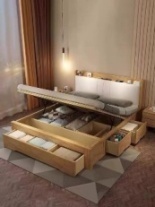 E0级实木多层62张2m*1.2m*0.31、规格尺寸：2000*1200mm；
2、床体含床屏软包；
3、床体材质：实木多层（油漆工艺）；
4、颜色：榉木色；
5、第三方检测报告：面漆检测报告、多层胶合板检测报告。（用于本批产品的材料）                2床头柜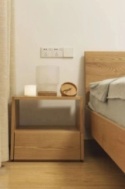 E0级实木多层62个0.5*0.45*0.51、规格尺寸：以现场房间尺寸定制；
2、床头柜材质：实木多层（油漆工艺）；
3、颜色：榉木色；
4、第三方检测报告：面漆检测报告、多层胶合板检测报告。（用于本批产品的材料）3床垫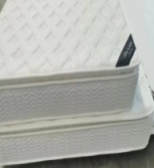 亲肤棉+乳胶62张2m*1.2m1、规格尺寸：2000*1200mm；
2、床垫材质：亲肤棉+乳胶；
3、颜色：白色4一体式书桌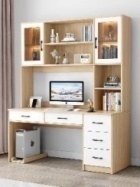 E0级实木多层62张1m*0.5m*2m（投影面积2㎡）1、规格尺寸：1000*500*2000mm; 
2、书桌材质：实木多层（油漆工艺）；
3、颜色：榉木色；
4、第三方检测报告：面漆检测报告、多层胶合板检测报告。（用于本批产品的材料）5衣柜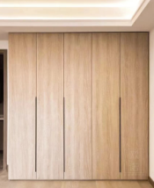 E0级实木多层62个1m*0.45m*2m（投影面积2㎡）1、规格尺寸：1000*450*2000mm; 
2、衣柜材质：实木多层（油漆工艺）；
3、颜色：榉木色；
4、第三方检测报告：面漆检测报告、多层胶合板检测报告。（用于本批产品的材料）6小雅间圆餐桌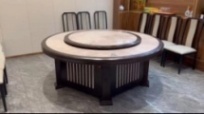 E1级实木多层6张10-12人用餐（直径1.8m）1、规格尺寸：φ1800mm，10～12人用餐; 
2、桌子材质：实木多层（油漆工艺）；
3、颜色：黑胡桃木色；
4、第三方检测报告：面漆检测报告、多层胶合板检测报告。（用于本批产品的材料）7小雅间椅子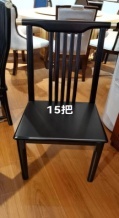 实木72张1、规格尺寸：标准; 
2、椅子材质：实木（油漆工艺）；
3、颜色：黑胡桃木色；
4、第三方检测报告：面漆检测报告。（用于本批产品的材料）大雅间圆餐桌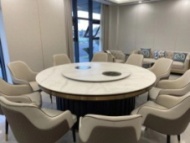 岩板（电动）1张16-18人用餐（直径3m）1、规格尺寸：φ3000mm，16～18人用餐;
2、桌面电动旋转； 
3、桌子材质：岩板；
4、颜色：黑色+白色；
5、每个座位处配置嵌入式电磁炉；
6、桌架第三方检测报告：面漆检测报告、多层胶合板检测报告。（用于本批产品的材料）9大雅间椅子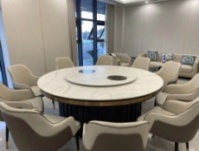 钢架结构18张1、规格尺寸：标准; 
2、椅子材质：钢架结构（皮料）；
3、颜色：胡桃色；
4、第三方检测报告：面漆检测报告。（用于本批产品的材料）10大厅小桌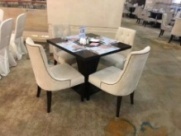 E0级实木多层40张1.1m*1m1、规格尺寸：1100*1000mm，1～4人用餐;
2、桌子材质：实木多层（油漆工艺）；
3、颜色：胡桃色；
4、第三方检测报告：面漆检测报告、多层胶合板检测报告。（用于本批产品的材料）11大厅椅子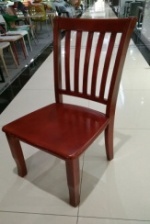 实木160张1、规格尺寸：标准; 
2、椅子材质：实木（油漆工艺）；
3、颜色：胡桃色；
4、第三方检测报告：面漆检测报告。（用于本批产品的材料）报价要求：
    报价为甲方现场价（包含一切税费（增值税专用发票税率   %）、运保费、卸货费、安装费，提供主要用材第三方检测报告，第三方专业机构对住房室内甲醛治理及检测等），交钥匙工程。
    注：报价中增值税专用发票税率应在报价时注明。
                                                                     报价要求：
    报价为甲方现场价（包含一切税费（增值税专用发票税率   %）、运保费、卸货费、安装费，提供主要用材第三方检测报告，第三方专业机构对住房室内甲醛治理及检测等），交钥匙工程。
    注：报价中增值税专用发票税率应在报价时注明。
                                                                     报价要求：
    报价为甲方现场价（包含一切税费（增值税专用发票税率   %）、运保费、卸货费、安装费，提供主要用材第三方检测报告，第三方专业机构对住房室内甲醛治理及检测等），交钥匙工程。
    注：报价中增值税专用发票税率应在报价时注明。
                                                                     报价要求：
    报价为甲方现场价（包含一切税费（增值税专用发票税率   %）、运保费、卸货费、安装费，提供主要用材第三方检测报告，第三方专业机构对住房室内甲醛治理及检测等），交钥匙工程。
    注：报价中增值税专用发票税率应在报价时注明。
                                                                     报价要求：
    报价为甲方现场价（包含一切税费（增值税专用发票税率   %）、运保费、卸货费、安装费，提供主要用材第三方检测报告，第三方专业机构对住房室内甲醛治理及检测等），交钥匙工程。
    注：报价中增值税专用发票税率应在报价时注明。
                                                                     报价要求：
    报价为甲方现场价（包含一切税费（增值税专用发票税率   %）、运保费、卸货费、安装费，提供主要用材第三方检测报告，第三方专业机构对住房室内甲醛治理及检测等），交钥匙工程。
    注：报价中增值税专用发票税率应在报价时注明。
                                                                     报价要求：
    报价为甲方现场价（包含一切税费（增值税专用发票税率   %）、运保费、卸货费、安装费，提供主要用材第三方检测报告，第三方专业机构对住房室内甲醛治理及检测等），交钥匙工程。
    注：报价中增值税专用发票税率应在报价时注明。
                                                                     报价要求：
    报价为甲方现场价（包含一切税费（增值税专用发票税率   %）、运保费、卸货费、安装费，提供主要用材第三方检测报告，第三方专业机构对住房室内甲醛治理及检测等），交钥匙工程。
    注：报价中增值税专用发票税率应在报价时注明。
                                                                     报价要求：
    报价为甲方现场价（包含一切税费（增值税专用发票税率   %）、运保费、卸货费、安装费，提供主要用材第三方检测报告，第三方专业机构对住房室内甲醛治理及检测等），交钥匙工程。
    注：报价中增值税专用发票税率应在报价时注明。
                                                                     报价要求：
    报价为甲方现场价（包含一切税费（增值税专用发票税率   %）、运保费、卸货费、安装费，提供主要用材第三方检测报告，第三方专业机构对住房室内甲醛治理及检测等），交钥匙工程。
    注：报价中增值税专用发票税率应在报价时注明。
                                                                     比选文件编号：项目名称：产品名称：数    量：投标人制造商报价方式投标报价（万元）交货期备注序号比选文件章节及条款号比选文件要求投标商务条款偏差说明1 交货期2 付款及开票3 ……4 5 …… 序号货物（设备）名称比选文件规格及要求投标规格及要求偏差说明储物床1、规格尺寸：2000*1200mm；
2、床体含床屏软包；
3、床体材质：实木多层（油漆工艺）；
4、颜色：榉木色；
5、第三方检测报告：面漆检测报告、多层胶合板检测报告。（用于本批产品的材料）                床头柜1、规格尺寸：以现场房间尺寸定制；
2、床头柜材质：实木多层（油漆工艺）；
3、颜色：榉木色；
4、第三方检测报告：面漆检测报告、多层胶合板检测报告。（用于本批产品的材料）床垫1、规格尺寸：2000*1200mm；
2、床垫材质：亲肤棉+乳胶；
3、颜色：白色一体式书桌1、规格尺寸：1000*500*2000mm; 
2、书桌材质：实木多层（油漆工艺）；
3、颜色：榉木色；
4、第三方检测报告：面漆检测报告、多层胶合板检测报告。（用于本批产品的材料）衣柜1、规格尺寸：1000*450*2000mm; 
2、衣柜材质：实木多层（油漆工艺）；
3、颜色：榉木色；
4、第三方检测报告：面漆检测报告、多层胶合板检测报告。（用于本批产品的材料）小雅间圆餐桌1、规格尺寸：φ1800mm，10～12人用餐; 
2、桌子材质：实木多层（油漆工艺）；
3、颜色：黑胡桃木色；
4、第三方检测报告：面漆检测报告、多层胶合板检测报告。（用于本批产品的材料）小雅间椅子1、规格尺寸：标准; 
2、椅子材质：实木（油漆工艺）；
3、颜色：黑胡桃木色；
4、第三方检测报告：面漆检测报告。（用于本批产品的材料）大雅间圆餐桌1、规格尺寸：φ3000mm，16～18人用餐;
2、桌面电动旋转； 
3、桌子材质：岩板；
4、颜色：黑色+白色；
5、每个座位处配置嵌入式电磁炉；
6、桌架第三方检测报告：面漆检测报告、多层胶合板检测报告。（用于本批产品的材料）大雅间椅子1、规格尺寸：标准; 
2、椅子材质：钢架结构（皮料）；
3、颜色：胡桃色；
4、第三方检测报告：面漆检测报告。（用于本批产品的材料）大厅小桌1、规格尺寸：1100*1000mm，1～4人用餐;
2、桌子材质：实木多层（油漆工艺）；
3、颜色：胡桃色；
4、第三方检测报告：面漆检测报告、多层胶合板检测报告。（用于本批产品的材料）大厅椅子1、规格尺寸：标准; 
2、椅子材质：实木（油漆工艺）；
3、颜色：胡桃色；
4、第三方检测报告：面漆检测报告。（用于本批产品的材料）设备明细报价设备明细报价设备明细报价设备明细报价设备明细报价设备明细报价设备明细报价设备明细报价设备明细报价序号货物名称规格尺寸数量单价（元）总价（元）品牌品牌备注1储物床2床头柜3床垫4一体式书桌5衣柜6小雅间圆餐桌7小雅间椅子8大雅间圆餐桌9大雅间椅子10大厅小桌11大厅椅子小计小计小计小计小计其他报价其他报价其他报价其他报价其他报价其他报价其他报价其他报价其他报价1包装费2运输费、保险3卸货、就位4安装费5甲醛治理及检测费请第三方机构请第三方机构6增值税税率   %7……小计小计小计小计小计投标总价投标总价投标总价投标总价投标总价投标人名称注册资金成立时间注册地址邮政编码员工总数联系方式联系人电话联系方式网址传真法定代表人（单位负责人）姓名电话投标人须知要求投标人需具有的各类资质证书类型：等级：证书号：类型：等级：证书号：类型：等级：证书号：类型：等级：证书号：基本账户开户银行基本账户银行账号近三年营业额投标人关联企业情况（包括但不限于与投标人法定代表人（单位负责人）为同一人或者存在控股、管理关系的不同单位）投标设备制造商名称投标人须知要求投标设备制造商需具有的资质证书备注货物名称规格和型号项目名称甲方名称甲方联系人及电话合同价格项目概况及投标人履约情况备注设备名称规格和型号项目名称甲方名称甲方联系人及电话签约合同价项目概况及投标人履约情况备注序号服务人员姓名职务常住地固定电话移动电话